RESULT ANALYSIS 2018-19CBSE RESULT MARCH 2019CLASS X: 		Appeared-280 	Pass-280Class XII: 		Appeared-194 	Pass-194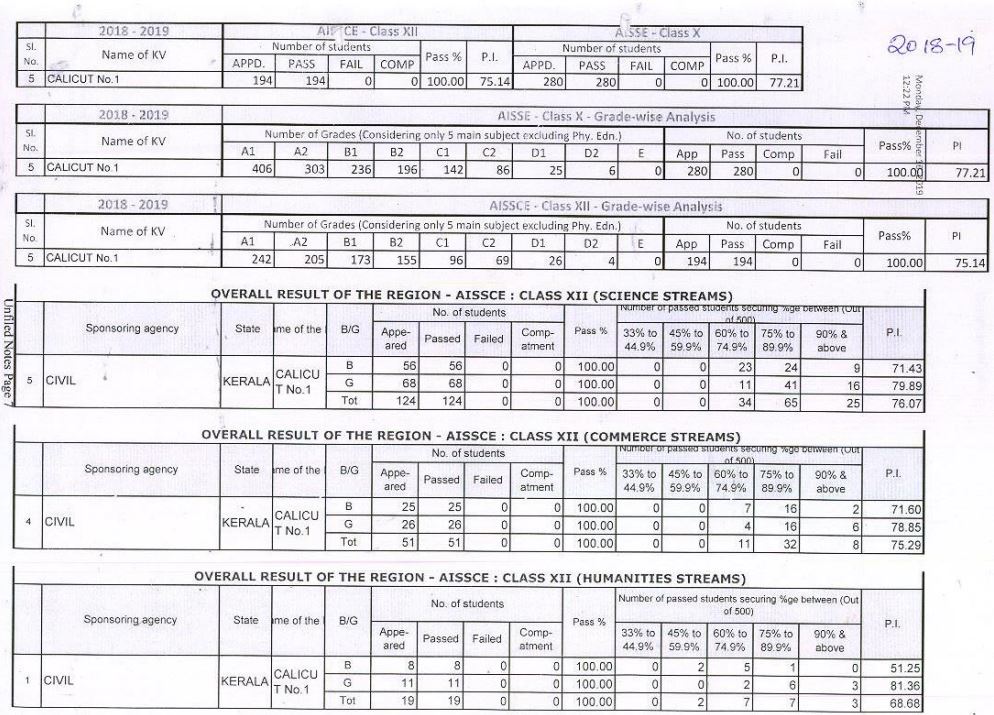 S. No.ClassStudents AppearedStudents PassedPass %Vidyalaya P.I.1.X28028010077.212.XII19419410075.14